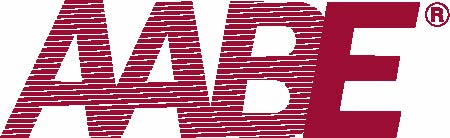 American Association of Blacks In EnergyCincinnati ChapterP.O. Box 1623, Cincinnati, OH 45201-1623National Office Contact Information:Lakeesha Wilson @ 202/371-9530 ext. 11 / 202/371-9218 faxClassie Edwards-Brown @ 202/371-9530 ext. 10927 15th Street NW Suite #200Washington, DC  20005www.aabe.orgAABE MEMBERSHIP APPLICATIONAABE MEMBERSHIP APPLICATIONAABE MEMBERSHIP APPLICATIONName :Name :Name :Title:Title:Title:Department: Department: Department: Department: Department: Mail Location :Mail Location :Mail Location :Home Address : Home Address : Home Address : Home Address : Home Address : City, State, ZipCity, State, ZipCity, State, ZipCity, State, ZipCity, State, ZipOffice Ph :                                                 Cell Ph: Office Ph :                                                 Cell Ph: Office Ph :                                                 Cell Ph: Office Ph :                                                 Cell Ph: E-mail address :E-mail address :E-mail address :E-mail address :E-mail address :New Member:  YES       NONew Member:  YES       NOAABE MEMBER SINCE:AABE MEMBER SINCE:AABE MEMBER SINCE:Your dues will help AABE to continue its role as the minority voice among national energy policymakers and carry out crucial projects and programs designed for your professional development and community enhancement activities.The National  AABE organization  is a 501 (c) 3 organization #84-0782569Your dues will help AABE to continue its role as the minority voice among national energy policymakers and carry out crucial projects and programs designed for your professional development and community enhancement activities.The National  AABE organization  is a 501 (c) 3 organization #84-0782569Your dues will help AABE to continue its role as the minority voice among national energy policymakers and carry out crucial projects and programs designed for your professional development and community enhancement activities.The National  AABE organization  is a 501 (c) 3 organization #84-0782569$ 137.00 Total Membership Amount:   ($100 National Dues  and $37 Local Dues)        $ 137.00 Total Membership Amount:   ($100 National Dues  and $37 Local Dues)        $ 137.00 Total Membership Amount:   ($100 National Dues  and $37 Local Dues)        Check Enclosed : Accounting Information Enclosed :Accounting Information Enclosed :Signature :Signature :Signature :Thank you for your membership.Thank you for your membership.Thank you for your membership.